Freedom Week http://www.apples4theteacher.com/images/flag-day-books/f-is-for-flag.jpg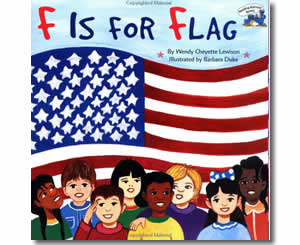 Objective: SWBAT identify symbolism of the United States American flag as reflection of American value of freedom.TEKS:Social Studies 2.14 C identify selected symbols such as state and national birds and flowers and patriotic symbols such as the U.S. and Texas flags and Uncle Sam.Social Studies 2.14 D identify how selected customs, symbols, and celebrations reflect an American love of individualism, inventiveness, and freedom.Academic Vocabulary:symbol, freedom, customMaterials:Teacher items:  F is for Flag by Wendy Cheyette Lewison, Kagan Cooperative Quiz cards, internet picture of article/picture of the Star Spangled banner, internet picture of current flag staked on the moonProcedure:TW gather students to the rug using the music wand.  TW show the book to the students, then use the following question, "Where have you seen or used the American flag?" TW read the story, stopping at page 8, "Who are you?  Did your family come from another country other than the United State?  My great-grandparents came from France and Belgium (show countries on globe)TW stop on page 9, "What does "one flag for everybody" mean?"TW stop on page 19, allowing class to participate in "The Pledge of Allegiance"TW stop on page 20, ask students to establish partners verifying everyone has a buddy, then ask, "How can we be friends to our flag and serve our country?"  Allow wait time, then have students take turns discussing thoughts. TW finish reading the book, then show the picture of the Star Spangled banner as it looks now, then ask for guesses of how much it cost the government to have the flag made, then reveal the actual cost ($405.90), plus its restoration cost ($7 million)TW show picture of flag on the moon to show students how the lack of atmosphere affects the flag.TW model how to play the Kagan Cooperative structure "Quiz, Quiz, Trade"SW play Quiz, Quiz, Trade moving around the room walking, finding partners, sharing answers and opinions to the questions on the cards, trading cards, then repeating the process.    TW use a time-out signal, instructing students to return to desks and pull out social studies notebook.  SW write a written  response to the question, "What does the American flag mean to you?"http://www.smithsonianmag.com/history-archaeology/star-spangled-banner.htmlWhat does our flag stand for?United States of AmericaDid Betsy Ross make the first American flag?Maybe yes, maybe noName a nickname for our flag?Old GloryStars and StripesWhat song is about the American flag?“The Star Spangled Banner”How many stars do we have on our flag?50Why do we have 50 stars on our flag?50 states – each state gets a starHow many stripes do we have on the American flag?13Why do we have 13 stripes on the  American flag?For the first 13 statesWhat does the American flag mean to you?Share opinion.What does our flag stand for?United States of AmericaDid Betsy Ross make the first American flag?Maybe yes, maybe noName a nickname for our flag?Old GloryStars and StripesWhat does the American flag mean to you?Share opinion.How many stars do we have on our flag?50Why do we have 50 stars on our flag?50 states – each state gets a starHow many stripes do we have on the American flag?13Why do we have 13 stripes on the  American flag?For the first 13 statesWhat does freedom mean to you?Share opinion.What does freedom mean to you?Share opinion.What does the story mean by “we are like one great, big family”?Share opinion.Where can you find the American flag waving?In schools, libraries, parksOn buildings, At paradesWhere can you find the American flag waving?In schools, libraries, parksOn buildings, At paradesWhy do we have 50 stars on our flag?50 states – each state gets a starWhat does the story mean by “we are like one great, big family”?Share opinion.